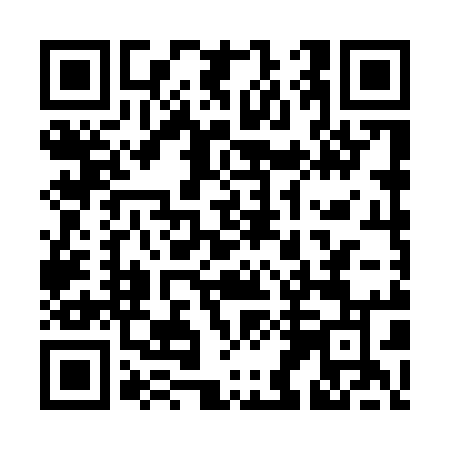 Ramadan times for Katlankut, HungaryMon 11 Mar 2024 - Wed 10 Apr 2024High Latitude Method: Midnight RulePrayer Calculation Method: Muslim World LeagueAsar Calculation Method: HanafiPrayer times provided by https://www.salahtimes.comDateDayFajrSuhurSunriseDhuhrAsrIftarMaghribIsha11Mon4:284:286:0911:593:595:495:497:2512Tue4:264:266:0711:594:005:515:517:2713Wed4:234:236:0511:584:015:525:527:2814Thu4:214:216:0311:584:025:545:547:3015Fri4:194:196:0111:584:035:555:557:3116Sat4:174:175:5911:584:045:575:577:3317Sun4:154:155:5711:574:065:585:587:3418Mon4:134:135:5511:574:075:595:597:3619Tue4:114:115:5311:574:086:016:017:3820Wed4:084:085:5111:564:096:026:027:3921Thu4:064:065:4911:564:106:046:047:4122Fri4:044:045:4711:564:116:056:057:4223Sat4:024:025:4511:564:126:066:067:4424Sun3:593:595:4311:554:136:086:087:4625Mon3:573:575:4111:554:146:096:097:4726Tue3:553:555:3911:554:156:116:117:4927Wed3:533:535:3711:544:166:126:127:5128Thu3:503:505:3511:544:176:136:137:5229Fri3:483:485:3311:544:186:156:157:5430Sat3:463:465:3111:534:196:166:167:5631Sun4:434:436:2912:535:207:187:188:571Mon4:414:416:2812:535:217:197:198:592Tue4:394:396:2612:535:227:207:209:013Wed4:364:366:2412:525:237:227:229:034Thu4:344:346:2212:525:247:237:239:045Fri4:314:316:2012:525:257:247:249:066Sat4:294:296:1812:515:267:267:269:087Sun4:274:276:1612:515:277:277:279:108Mon4:244:246:1412:515:287:297:299:129Tue4:224:226:1212:515:297:307:309:1310Wed4:194:196:1012:505:307:317:319:15